 108年升降機裝修技能檢定術科輔導班招生簡章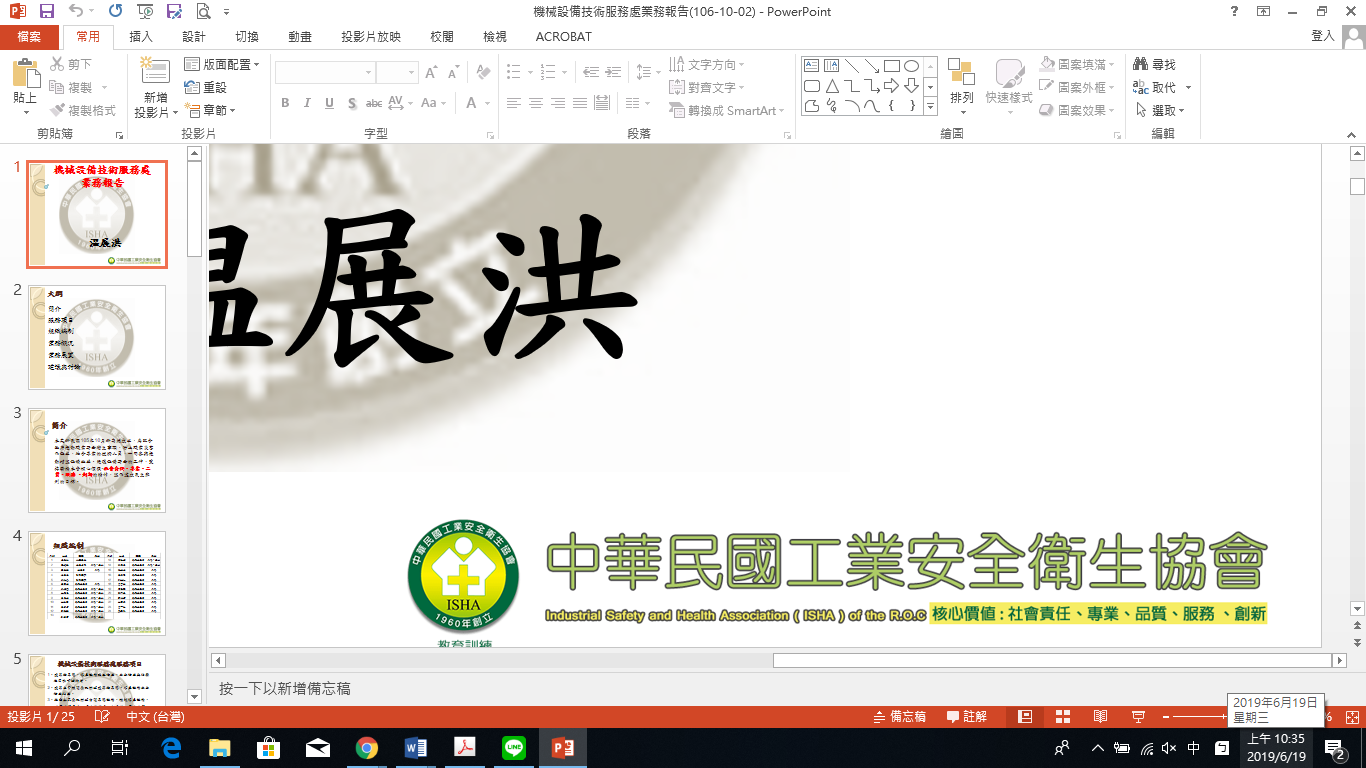 為服務本會會員，特辦理升降機裝修技能檢定術科輔導班，培訓電子、電機、機械等產業人士，進階充實專業能力，並使具備考取升降機裝修技術士能力，協助解決電梯專業人員不足，維護公共安全。一、主辦單位：社團法人中華民國工業安全衛生協會二、報名對象：相關科系畢業(電子、電機、機械…等)，並準備參加升                  降機裝修技能檢定。三、上課地點：臺南市仁德區二仁路一段 60 號(嘉南藥理大學)。四、訓練日期：108年08月10~11日五、上課時間：AM9:00-PM17:00	8 小時/天，共 2 天(課程資料如下)            108 年度升降機裝修乙級技能檢定術科輔導班課程表          108 年度升降機裝修丙級技能檢定術科輔導班課程表六、費用：乙級6000元、丙級5000元(含輔導講義及午餐)。七、繳費方式：1、現場繳交，2、匯款戶名: 社團法人中華民國工業安全衛生              協會、帳號011-66102000008782(上海商銀文山分行)。八、報名方式：本訓練接受線上報名或傳真07-2373126。九、聯絡人楊亞涵(pooh55132002@mail.isha.org.tw)，電話：07-2373234日期時間上課內容8 月 10 日(星期六)08:00-09:00報到8 月 10 日(星期六)09:00-12:001.環境介紹、安全衛生注意事項及緊急應變措施2.電子控制電路PC1、2講解、訓練、練習8 月 10 日(星期六)13:00-17:00電氣配線第一題Y-△講解、訓練、練習升降路頂部型板定芯講解、訓練、練習8 月 11 日(星期日)09:00-12:00電氣配線第二題順序控制講解、訓練、練習8 月 11 日(星期日)13:00-17:00主鋼索講解、訓練、練習日期時間上課內容8 月 10 日(星期六)08:00-09:00報到8 月 10 日(星期六)09:00-12:001.環境介紹、安全衛生注意事項及緊急應變措施2.電子控制電路PC板講解、訓練、練習8 月 10 日(星期六)13:00-17:00第一~四題電氣配線講解、訓練、練習主鋼索講解、訓練、練習108 年度升降機裝修技能檢定術科輔導班108 年度升降機裝修技能檢定術科輔導班108 年度升降機裝修技能檢定術科輔導班108 年度升降機裝修技能檢定術科輔導班108 年度升降機裝修技能檢定術科輔導班108 年度升降機裝修技能檢定術科輔導班108 年度升降機裝修技能檢定術科輔導班           姓名           姓名           姓名     級別    午餐    午餐     電話1.□乙級□丙級□葷 □素□葷 □素2.□乙級□丙級□葷 □素□葷 □素3.□乙級□丙級□葷 □素□葷 □素4.□乙級□丙級□葷 □素□葷 □素5.□乙級□丙級□葷 □素□葷 □素發票抬頭名稱發票抬頭名稱統一編號公司地址公司地址承辦人電        話電        話傳     真